Консультация для родителейЗначение ритмики в формировании гармонически развитой личности ребенка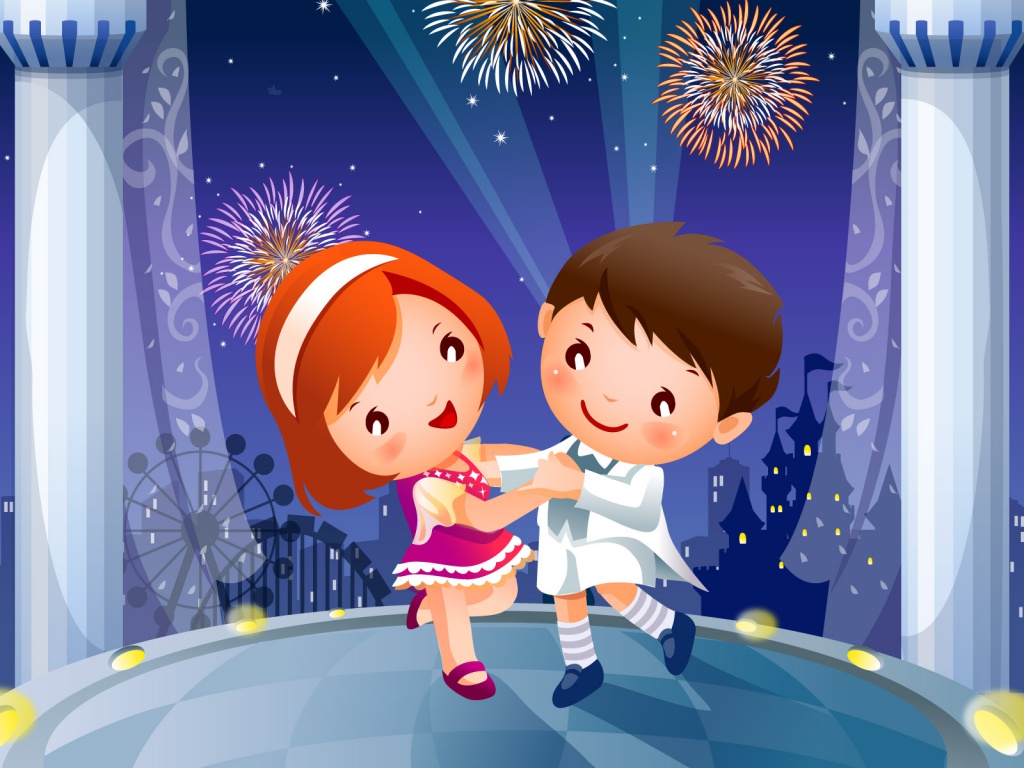 Танцевальная ритмика — это способность человека передавать свои эмоции посредством танцевальных движений. Говоря простым языком, это движения под музыку. В жизни детей ритмика появляется очень рано. Она включает в себя элементы игры, танца, художественной гимнастики и физических упражнений. С первых дней жизни ребенок реагирует на музыку, которую он слышит. Родители нередко наблюдают, как сын или дочка покачивается в манеже, энергично двигает головой в такт мелодии, бодро приседает или подпрыгивает, слушая ритмичную музыку. Все это базовые элементы ритмики. Очень важно не упустить этот момент, чтобы помочь крохе вырасти музыкальным, пластичным, гибким и сильным.Основа всех этих качеств закладывается в раннем детстве, когда формируется опорно-двигательный аппарат ребенка. В это время кости состоят большей частью из хрящевой ткани. И поэтому они отличаются высокой гибкостью. А слабые мышцы являются довольно эластичными. Сердечнососудистая и дыхательная система у детей также имеет свои особенности, которые напрямую связаны с движением. Маленькие дети плохо удерживают равновесие и имеют слабую координацию движений, из-за того, что их вестибулярный аппарат слабо развит и еще не может полностью  контролировать непропорциональные части тела (большую голову и короткие ножки). Но в период дошкольного детства ребенок делает большой прорыв в своем развитии. Вспомните, на первом году жизни кроха с трудом захватывает в кулачок висящую погремушку, а уже к шести годам уверенно выводит в тетради первые буквы. Занятия ритмикой для ребят в это время могут быть очень полезными. Ведь точно так же быстро малыши могут усовершенствовать и свои танцевальные движения. Танцевальная ритмика для детей становится настоящим помощником в их физическом, психическом и музыкальном развитии. Исследования показали, что для формирования одного двигательного навыка у детей 2-3 лет необходимо повторить движение 35-65 раз.Программа по ритмике для детей.В связи со всеми выше описанными особенностями физического и эмоционального развития малышей, дошкольная программа по ритмике для детей, соответственно, подразделяется по возрастному принципу.Ритмика для детей 2 лет отличается тем, что ставит перед собой небольшие технические задачи. Она больше направлена на музыкальное развитие (формирование навыка различать высоту и тембр звучания, выполнение элементарных ритмичных движений), а также на эмоциональное совершенствование (способность различными эмоциями реагировать на разные по содержанию музыкальные произведения).В этом возрасте дети должны:учиться передавать ритм ходьбы и бегаотмечать хлопками тихое и громкое звучание мелодиичетко выполнять несложные танцевальные движения – повороты кистей рук, помахивания ручками, притопывания ножками, кружения и полуприседанияритмично шагать и переходить на подпрыгивания при смене музыкидвигаться под музыку с различными музыкальными инструментами (погремушками, бубнами) в рукахвыполнять кружения в парах в разных направленияхЗанятия по танцевальной ритмике в этот период носят только игровой характер. Малыши с радостью покажут Вам, как летают снежинки или птички, как прыгает зайчик, ходит мишка, бегают цыплятки и т.д. Дети особенно любят, когда отдельные упражнения связаны общим сюжетом.Ритмика для детей 3 лет основывается на достижениях предыдущего возраста. С детьми закрепляются ранее полученные умения и навыки на основе нового музыкального материала. Кроме того, малыши в этом возрасте учатся:маршировать с флажкамичувствовать начало и окончание пьесы, вовремя начиная и заканчивая движениеотличать двухчастную форму музыкиритмично ходить и бегать в соответствии с характером музыкивыполнять танцевальные движения с куклами, передавая их друг другувыполнять притопывания поочередно каждой ножкой и хлопки на вытянутых рукахотличать высокое и низкое звучаниеИмея достаточный багаж музыкальных и танцевальных навыков, в старшем возрасте дети должны уделять больше внимания качеству выполняемых упражнений. Ритмика для 4 лет ставит перед малышами следующие задачи:бегать и кружиться, в зависимости от характера музыкиритмично подпрыгивать на местеуверенно начинать бег с началом музыки и точно останавливаться, когда музыка заканчиваетсявыполнять танцевальные движения, выставляя ножку вперед на пяточкуделать плавные приседания и легкие подскокичетко и ритмично шагатьизящно двигаться, играя погремушкамиповторять за взрослыми элементы танцевальных движенийЗанятия ритмикой для детей.Уроки ритмики для детей проводятся как на музыкальных занятиях в детских садах, так и в отдельных кружках. Это направление популярно среди малышей всех возрастов. Автором самой известной программы танцевальной ритмики для дошкольников и школьников является Татьяна Суворова. Ее рекомендациями пользуются многие музработники в детских садах, учителя физкультуры в школах, а также руководители хореографических кружков в домах творчества. Советы известного преподавателя Вы можете найти в книге и на дисках под названием Танцевальная ритмика для детей Суворовой. В ее наработках большое количество музыкального репертуара, игры, танцы, народные и современные хороводы, сценарии детских праздников, советы по использованию атрибутики, костюмов и т.д. В книгах Суворовой можно найти упражнения на любой вкус для детишек разных уровней подготовки. Ежедневные занятия ритмикой способствуют гармоничному развитию у малышей координации движений, делая их здоровыми, сильными и жизнерадостными. Вы можете воспользоваться советами педагогов или создать для ребенка Вашу собственную программу занятий. Главное, чтобы Ваши уроки проходили весело и интересно, помогая крохе максимально раскрыться.\                                                                                                                 Муз.руководитель                                                                                                                  Протасова Т.А